開 會 通 知壹、會議名稱：第一屆第二次常務理監事會議貳、開會時間：108年6月13日星期四 下午15:00時~16:00時參、開會地點：台中辦公室 (台中市西區台灣大道二段375號七樓之5)肆、主    席：理事長 陳順天伍、出 席 者：常務理事 葉明功、常務理事 傅雲慶、常務理事 方國權、常務理事 林榮輝              常務監事 彭安娜陸、列 席 者：秘書長 許有成、副秘書長 施囿丞、副秘書長 李學涵、特別助理 陳健庭、              行政人員 陳怡潔柒、主席致詞：捌、工作報告：玖、討論提案：第一案                                              提案單位：本會理事會案 由：本會聯絡會址電話一案，提請討論。第二案                                              提案單位：本會理事會案 由：審查108年3月1日至108年6月13日，申請加入本會之會員，提請討論。第三案                                              提案單位：本會理事會案 由：審議修正108年工作計畫暨108年經費收支預算表，提請討論。第四案                                              提案單位：本會理事會案 由：有關本會108年5月1日任用工作人員(秘書長)案，提請討論。第五案                                              提案單位：本會理事會案 由：研討本會設置十五個委員會，提請討論。拾、臨時動議：拾壹、散會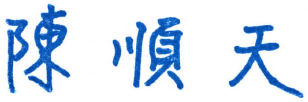            理事長 第一屆第二次常務理監事會議會議流程表一、時間：2019年6月13日(四)15:00二、地點：台中辦公室 (台中市西區台灣大道二段375號七樓之5)時間活動內容地點主持人14：30~15：00報到台中辦公室秘書處15：00~15：05主席致詞台中辦公室理事長陳順天15：05~15：10工作報告台中辦公室秘書長許有成15：10~15：50提案討論臨時動議台中辦公室主席：理事長陳順天15：50~16：00大合照台中辦公室秘書處16：00賦歸台中辦公室秘書處